Levenslijn- Koude Oorlog (1945-1990)InstructieDe Koude Oorlog heeft grote invloed gehad op de wereld. De voortdurende spanning was merkbaar opvele terreinen: politiek, economisch, militair, maar ook in het dagelijks leven van de 'gewone' mensen.Politici op het allerhoogste niveau hadden dat min of meer in de hand en hun beslissingenhebben de geschiedenis gekleurd.In deze opdracht kijken we naar gebeurtenissen op wereldniveau door de ogen van mensen uit detwee dominante mogendheden van de Koude Oorlog.Hoe stond Jamie Whaterspoon, een Amerikaans staatsburger uit een suburb van New York, tegenover de gebeurtenissen? Gebruik blauw om dit aan te geven.Hoe keek Vladimir lljits, commissaris van de Communistische Partij in de USSR, te Moskou ernaar?
Gebruik rood om dit aan te geven.STAP 1:Bestudeer in tweetallen de onderstaande gebeurtenissen. Lees ze eerst allemaal goed door. De genoemde data staan genummerd op de horizontale as. Zet vervolgens een punt (blauw én rood) bij het gevoel dat de betrokkene volgens jou heeft gehad. STAP 2:Beschrijf telkens waarom je die keus gemaakt hebt. De opdrachten staan op pagina 2.STAP 3:Verbind ten slotte de punten van dezelfde kleur met elkaar, zodat twee lijngrafieken ontstaan.Gebeurtenissen1945		Februari: de drie grote mogendheden komen bij elkaar in Jalta.1945		Mei: einde van de Tweede Wereldoorlog in Europa1945		Augustus: VS gooien op twee Japanse steden een atoombom1947		De westelijke bezettingszones in Duitsland gaan samenwerken1947		Marshall-plan1948		Begin van de Berlijnse Blokkade1949		Februari: oprichting van de NAVO1949		Mei: einde van de Berlijnse Blokkade1949		De USSR beschikt over kernwapens1949		Juni: oprichting van de BRD (West-Duitsland)1949		Oktober: oprichting van de DDR (Oost-Duitsland)1950-1953	Koreaanse oorlog1955		Oprichting van het Warschaupact1961		Start bouw van de Berlijnse Muur1962		Cubacrisis1963		Eerste verdrag tussen VS en USSR over kernwapens1963-1973	De VS in Vietnam1968		USSR valt Tsjecho-Slowakije binnen1979		USSR valt Afghanistan binnen1985		Secretaris-Generaal Gorbatsjov voert Glasnost en Perestrojka door1989		De Berlijnse Muur valt1990		Hereniging van de twee DuitslandenGebruik bij het beantwoorden van de vragen je grafiek als uitgangspuntIn je grafiek zie je duidelijk wanneer iemand blij of juist niet blij is. Schrijf voor Jamie Whaterspoon en voor Vladimir Ilijts op wanneer ze het meest blij waren en het minst blij.Jamie Whaterspoon was het meest blij opUitleg: ...Jamie Whaterspoon was het minst blij opUitleg: …Vladimir Illijts was het meest blij opUitleg: …Vladimir Illijts was het minst blij opUitleg: …Wat zien jullie als hoogtepunt van de Koude Oorlog? Licht je antwoord toe.Volgens ons is het hoogtepunt van de Koude Oorlog:Uitleg: …Lees de volgende stelling:De laatste bommen van de Tweede Wereldoorlog waren de eerste van de Koude Oorlog! In hoeverre onderbouwt jullie grafiek deze bewering?De grafiek onderbouwt de stelling in zoverre wel, omdat…De grafiek onderbouwt de stelling in zoverre niet, omdat…Leg uit wat deze opdracht met standplaatsgebondenheid te maken heeft?Als Jamie een vrijwilliger in het Amerikaanse leger zou zijn geweest in plaats van 'een gewone burger', zou zijn grafiek er dan anders uitgezien hebben? Licht je antwoord toe.De grafiek ziet er WEL/NIET anders uit. Toelichting: …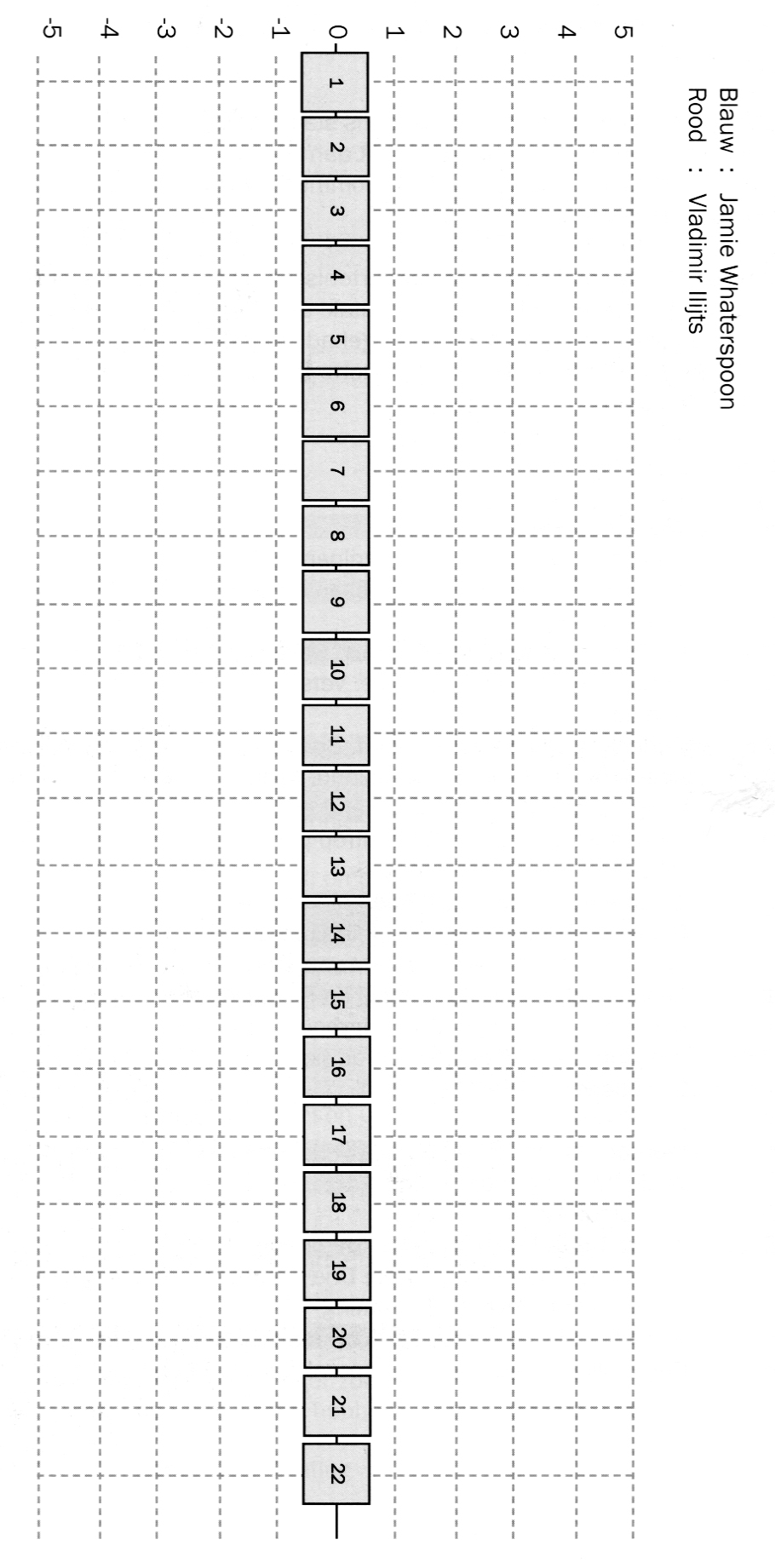 